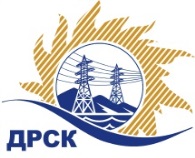 Акционерное Общество«Дальневосточная распределительная сетевая  компания»Протокол заседания Закупочной комиссии по вскрытию поступивших конвертовг. БлаговещенскСпособ и предмет закупки: Открытый электронный запрос предложений на право заключения Договора на выполнение работ: Теплая стоянка для автомобилей на базе СП ЦЭС с ПИР (строительство), филиал "АЭС".Плановая стоимость закупки:  8 000 000,00 руб. без учета НДСПРИСУТСТВОВАЛИ: члены постоянно действующей Закупочной комиссии АО «ДРСК» 2 уровняИнформация о результатах вскрытия конвертов:В адрес Организатора закупки поступило 9 (девять) заявок на участие в закупке, с которыми были размещены в электронном виде на Торговой площадке Системы www.b2b-energo.ru.Вскрытие конвертов было осуществлено в электронном сейфе организатора закупки на Торговой площадке Системы www.b2b-energo.ru автоматически.Дата и время начала процедуры вскрытия конвертов с заявками участников 16:35 (время местное) (было продлено на 35 мин., 30 cек.) 02.12.2015.Место проведения процедуры вскрытия конвертов с заявками участников: Торговая площадка Системы www.b2b-energo.ruВ конвертах обнаружены заявки следующих участников закупки:Ответственный секретарь Закупочной комиссии 2 уровня АО «ДРСК»	О.А. Моторинаисп. Коврижкина Е.Ю.Тел. 397208№ 46/УТПиР-В02.12.2015№Наименование участника и его адресПредмет и общая цена заявки на участие в закупке1ООО «Династия»г. Благовещенск, ул. Забурхановская, д. 98Цена: 6 700 000,00  руб. без учета НДС (7 906 000,00 руб. с учетом НДС). 2ООО «Амурская строительная компания»г. Благовещенск, ул. Батарейная, 26Цена: 6 900 000,00  руб. без учета НДС (8 142 000,00  руб. с учетом НДС). 3ООО «СК А-21»г. Благовещенск, ул. Красноармейская, 125Цена: 7 271 850,00  руб. без учета НДС (НДС не облагается). 4ООО «Зодчие-Б»г. Благовещенск, ул. Трудовая, 209Цена: 7 700 000,00  руб. без учета НДС (9 086 000,00  руб. с учетом НДС). 5ООО «Альянс Групп»г. Благовещенск, ул. Красноармейская, 69Цена: 7 790 000,00  руб. без учета НДС (9 192 200,00  руб. с учетом НДС). 6ООО ФСК «Энергосоюз»г. Благовещенск, ул. Нагорная 19, а/я 18Цена: 7 900 000,00  руб. без учета НДС (9 322 000,00  руб. с учетом НДС).7ООО «ЭК «Светотехника»г. Благовещенск, ул. Артиллерийская, 116Цена: 7 900 000,00  руб. без учета НДС (9 322 000,00  руб. с учетом НДС). 8ООО «Прометей+»г. Благовещенск, ул. Мухина, 150Цена: 7 983 000,00  руб. без учета НДС (НДС не предусмотрен). 9ООО «Прометей»г. Благовещенск, ул. Островского, 65Цена: 8 000 000,00  руб. без учета НДС (НДС не облагается). 